May 2018Dear Candidate,Many thanks for your interest in a position as a class teacher here at Chisenhale School. We have enclosed for you:Job pack, which includes job description and person specificationApplication formInformation Booklet for Parents and CarersChisenhale is a friendly and successful local primary school, with great partnerships and links. The children are from a mix of backgrounds, with a supportive and active parent body as well. Our motto is ‘Learning Together for a Better Future’. The school aims to expand this vision by developing children:as successful learnersas confident individualsas responsible citizensPlease see our website chisenhale.towerhamlets.sch.uk for more information.We would love you to come and look round our school, meeting the children and staff, in order to get a better feel of the school and your place in it. Please phone to book an appointment. I look forward to meeting you.Start Date: 3 Sept 2018Closing date for applications: 21 May 2018Interviews: 23 May 2018How to apply: by email to kglynn.211@lgflmail.orgYours sincerely, 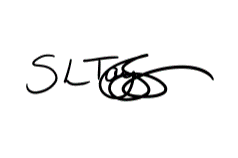 Sharon Taylor-Sezgin Headteacher